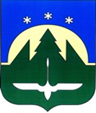 Городской округ Ханты-МансийскХанты-Мансийского автономного округа – ЮгрыДУМА ГОРОДА ХАНТЫ-МАНСИЙСКАРЕШЕНИЕ№ 417-VI РД		                                                         Принято									       27 марта 2020 годаО награжденииРассмотрев ходатайства организаций о представлении к награждению, руководствуясь Решением Думы города Ханты-Мансийска от 30 января 2017 года № 78-VI РД «О наградах города Ханты-Мансийска», частью 1 статьи 69 Устава города Ханты-Мансийска,Дума города Ханты-Мансийска РЕШИЛА:1.Наградить Благодарственным письмом Думы города
Ханты-Мансийска:1.1)	За многолетний добросовестный труд, высокое профессиональное мастерство, личный вклад в развитие жилищно-коммунального хозяйства                   и в связи с 20-летием со дня образования муниципального предприятия «Жилищно-коммунальное управление» муниципального образования город Ханты-Мансийск:БРАГИНУ Галину Павловну, рабочего по комплексному обслуживанию                и ремонту жилых зданий 2 разряда ЖЭУ 1 муниципального предприятия «Жилищно-коммунальное управление» муниципального образования город Ханты-Мансийск; БРАЙТЕНБИХЕР Вячеслава Эдуардовича, рабочего по комплексному обслуживанию и ремонту жилых зданий 2 разряда муниципального предприятия «Жилищно-коммунальное управление» муниципального образования город Ханты-Мансийск; ВАСЬКОВСКОГО Алексея Ивановича, рабочего по комплексному обслуживанию и ремонту жилых зданий 4 разряда ЖЭУ 2 муниципального предприятия «Жилищно-коммунальное управление» муниципального образования город Ханты-Мансийск; ЖУК Ирину Анатольевну, начальника ЖЭУ 4 муниципального предприятия «Жилищно-коммунальное управление» муниципального образования город Ханты-Мансийск;ЗМАНОВСКУЮ Ольгу Валерьевну, диспетчера диспетчерской службы муниципального предприятия «Жилищно-коммунальное управление» муниципального образования город Ханты-Мансийск; ИВАНОВУ Анжелику Александровну, уборщика служебных помещений муниципального предприятия «Жилищно-коммунальное управление» муниципального образования город Ханты-Мансийск; КАДЫРОВА Газинура Васиховича, электромонтера по ремонту                           и обслуживанию электрооборудования 4 разряда муниципального предприятия «Жилищно-коммунальное управление» муниципального образования город Ханты-Мансийск;  КОВАЛДИНА Сергея Валерьевича, водителя транспортного цеха муниципального предприятия «Жилищно-коммунальное управление» муниципального образования город Ханты-Мансийск;КОРОМЩИКОВА Сергея Владимировича, слесаря-сантехника 5 разряда службы по обслуживанию внутридомовых инженерных сетей и оборудования муниципального предприятия «Жилищно-коммунальное управление» муниципального образования город Ханты-Мансийск;ЛАБОЧЕНКО Наталью Михайловну, мастера ЖЭУ 1 муниципального предприятия «Жилищно-коммунальное управление» муниципального образования город Ханты-Мансийск;ЛЕВЧЕНКО Альфину Мухаметвалиевну, кассира бани муниципального предприятия «Жилищно-коммунальное управление» муниципального образования город Ханты-Мансийск;РЫЛЬЧЕНКО Валентину Павловну, коменданта здания муниципального предприятия «Жилищно-коммунальное управление» муниципального образования город Ханты-Мансийск;СЛИНКИНА Виктора Павловича, рабочего по комплексному обслуживанию и ремонту жилых зданий 2 разряда ЖЭУ 3 муниципального предприятия «Жилищно-коммунальное управление» муниципального образования город Ханты-Мансийск; СОЗОНОВА Андрея Валерьевича, слесаря-сантехника 5 разряда службы по обслуживанию внутридомовых инженерных сетей и оборудованию муниципального предприятия «Жилищно-коммунальное управление» муниципального образования город Ханты-Мансийск; ТКАЧЕВА Валерия Николаевича, машиниста транспортного цеха муниципального предприятия «Жилищно-коммунальное управление» муниципального образования город Ханты-Мансийск; ШАЙМУРАТОВУ Татьяну Павловну, ведущего бухгалтера службы бухгалтерского учета муниципального предприятия «Жилищно-коммунальное управление» муниципального образования город Ханты-Мансийск; ШЕЛУХУ Николая Анатольевича, слесаря-сантехника 5 разряда службы по обслуживанию внутридомовых инженерных сетей и оборудованию муниципального предприятия «Жилищно-коммунальное управление» муниципального образования город Ханты-Мансийск;ШИХОВА Тимиргали Мирхайдаровича, рабочего по комплексному обслуживанию и ремонту жилых зданий 4 разряда ЖЭУ 4 муниципального предприятия «Жилищно-коммунальное управление» муниципального образования город Ханты-Мансийск;ШИЧАНИНА Александра Алексеевича, водителя 1 класса транспортного цеха муниципального предприятия «Жилищно-коммунальное управление» муниципального образования город Ханты-Мансийск;ЮРКОВА Николая Павловича, электрогазосварщика, занятого на резке                  и ручной сварке 5 разряда муниципального предприятия «Жилищно-коммунальное управление» муниципального образования город                           Ханты-Мансийск. 1.2)	За добросовестный труд, творческое отношение к работе, личный вклад в развитие культуры в городе Ханты-Мансийске и в связи                                     с празднованием Дня работника культуры:ИСХАКОВУ Елизавету Евгеньевну, балетмейстера муниципального бюджетного учреждения «Культурно-досуговый центр «Октябрь»;СИНЕБОКА Евгения Леонидовича, чтеца-мастера художественного слова муниципального бюджетного учреждения «Культурно-досуговый центр «Октябрь»;КРУШИНСКУЮ Анну Олеговну, методиста отдела театрально-зрелищных мероприятий муниципального бюджетного учреждения «Культурно-досуговый центр «Октябрь»;ЛУПАНДИНА Александра Васильевича, инженера муниципального бюджетного учреждения «Культурно-досуговый центр «Октябрь». Председатель Думыгорода Ханты-Мансийска				 	                   К.Л. Пенчуков          Подписано27 марта 2020 года     